35   Şekerbank T.A.Ş. Esnaf Kredisi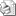 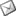 Sayı     : 2010 / 35  Bilindiği gibi, Esnaf ve Sanatkarlarımızın finans sorununu çözebilmek, yeni ve uygun kaynak alternatifleri yaratmak amacıyla; T. İş Bankası, Ziraat Bankası, Denizbank, Garanti Bankası, Akbank, Finansbank ve Şekerbank ile Esnaf Kredisi Protokolleri imzalanmıştır.İmzalanan bu protokollerde amaç, esnaf ve Sanatkarlarımızın finansman alternatiflerini ve çeşitliliğini arttırmak ve en uygun faiz oranın sağlamaktır. Protokol imzalanması ile bankanın normal uygulandığı faiz oranı üyelerimiz lehine düşürülmekte ayrıca bankalar arasında rekabet oluşturularak faiz oranlarının daha da düşmesi sağlanmaktadır. Üyelerimiz protokol imzalanan bankalara gittiklerinde bankanın normal uyguladığı faiz oranına göre daha uygun bir faiz oranı ile borçlanabileceklerdir.Oda üyesi olma koşulunun da arandığı ve bankaların yapacağı istihbarat neticesinde verilen kredilerden faydalanmak isteyen esnaf ve sanatkarlarımı ile ilgili bankaların İzmir ili ve ilçelerindeki şubelerine başvurabilirler.Şekerbank tarafından 12 Şubat 2010 tarihinde sona erecek olan “Esnafa Sağlıklı Kredi Kampanyası” başlatıldığı Birliğimize bildirilmiş olup, krediye ilişkin faiz oranları ve komisyon tutarları ekte takdim edilmiştir.Bilgilerinizi ve üyelerinize gerekli duyuruların yapılması gereğini rica ederiz.Özcan KILKIŞ                                                                                        Hilmi KURTOĞLUGenel Sekreter                                                                                          Başkan Vekili  EKİ:  1 sahifeŞEKERBANK T.A.Ş “ESNAFA SAĞLIKLI KREDİ KAMPANYASI”12 Şubat 2010 tarihine kadar sürecek olan kampanya kapsamında,*  Kredi kullandırımları  0 - 36 ay vadelerde yapılabilecek,*  Kullandırılacak kredi tutarı 10.000.-TL - 30.000.-TL aralığında olacak,*  Kredi kullandırımlarda 3 ay taksit erteleme yapılabilecek,*  Kredilere uygulanacak faiz oranı aylık %1,25, masraf ise sabit 250.-TL'dir.**  Ayrıca kampanya kapsamında kredi kullanan esnaf ve sanatkarımıza Şekerbank tarafından 5.000.-TL teminat tutarlı bir yıl süreli Ferdi Kaza ve Acil Sağlık Sigortası hediye edilecektir.NOT: Tabloda 1.000 TL anaparaya karşılık gelen aylık ve toplam ödeme tutarları görünmektedir. Alınan kredi meblağına göre ödeme tutarları tespit edilebilir. (Örneğin 3.000 TL kredi için ödeme tutarları 3 ile çarpılmalıdır.)